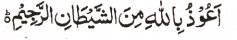 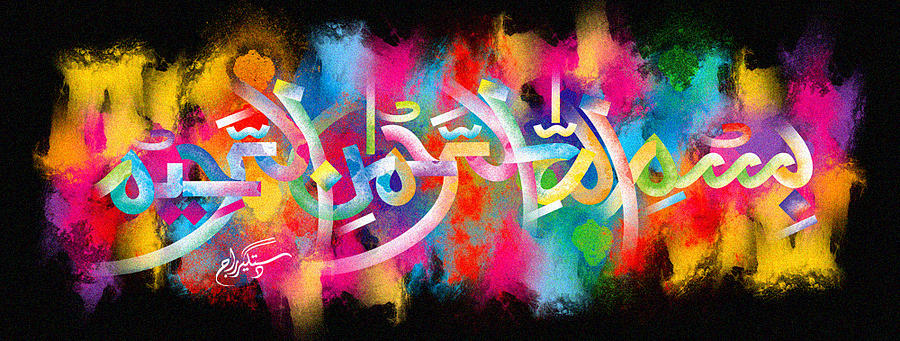 My Bite Marks Form The Name of Allah  in the Interior of a Pink Grapefruit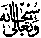 The Exclusive Islamic Miracle Photographs of Dr Umar Elahi AzamWednesday 23rd December 2015Manchester, UKIntroductionThe impression of the Name of Allah was completely inintended and unplanned but natural.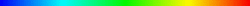 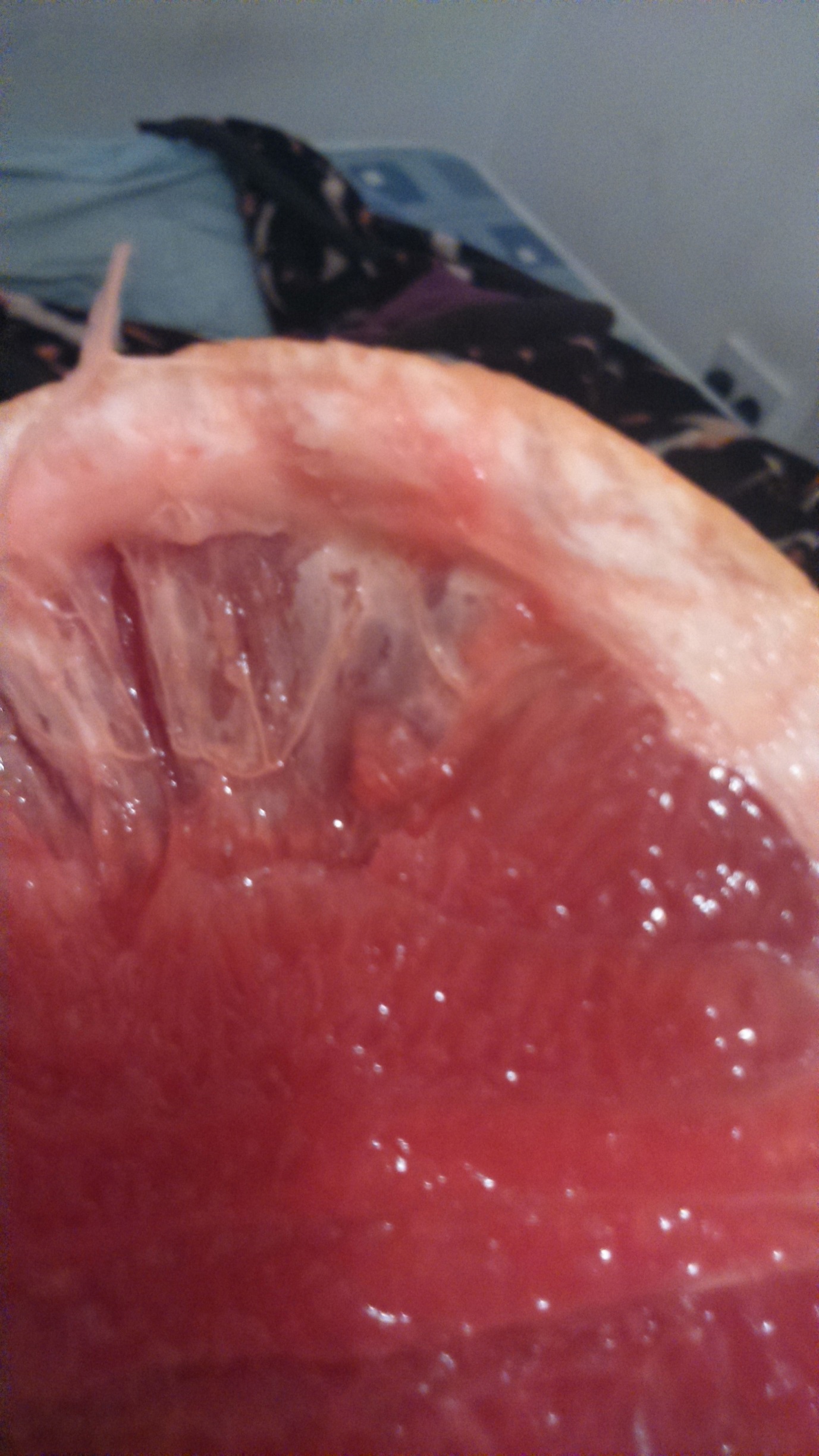 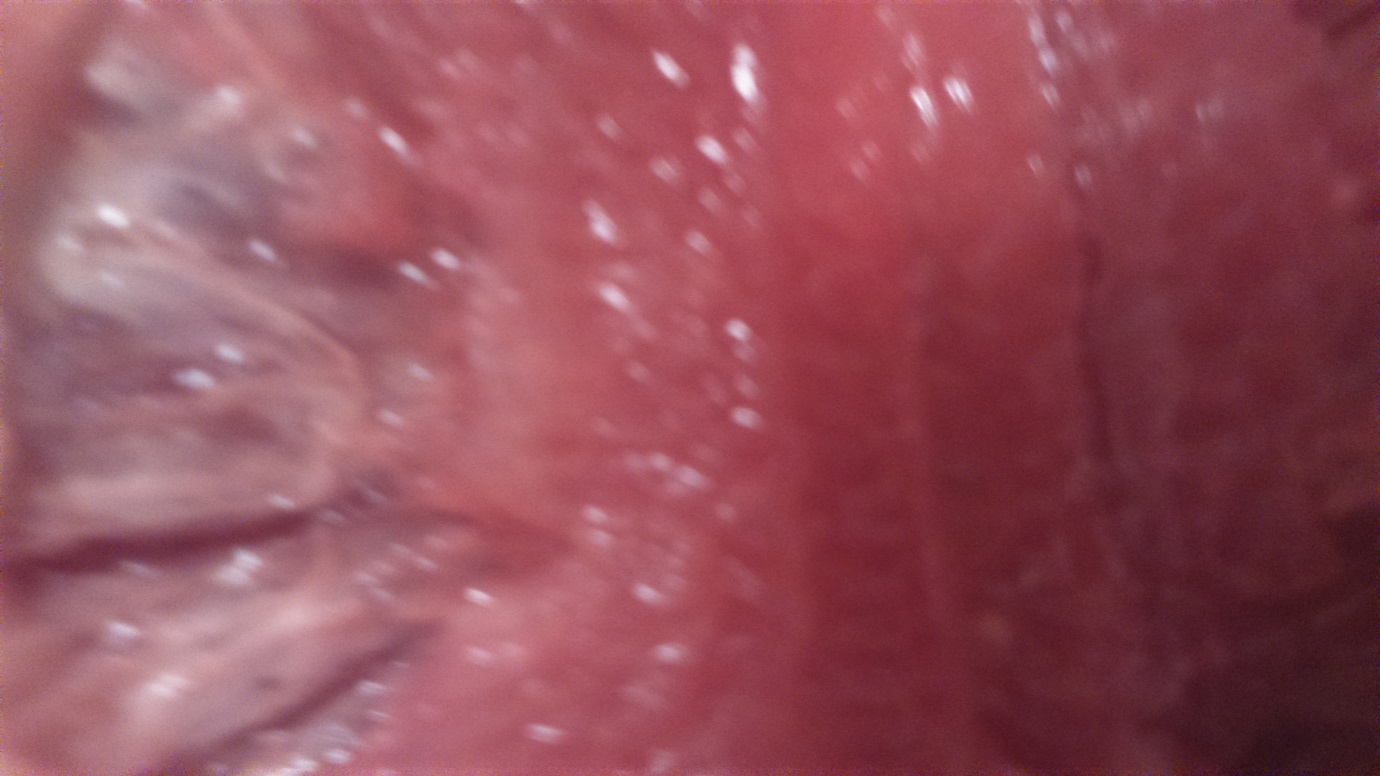 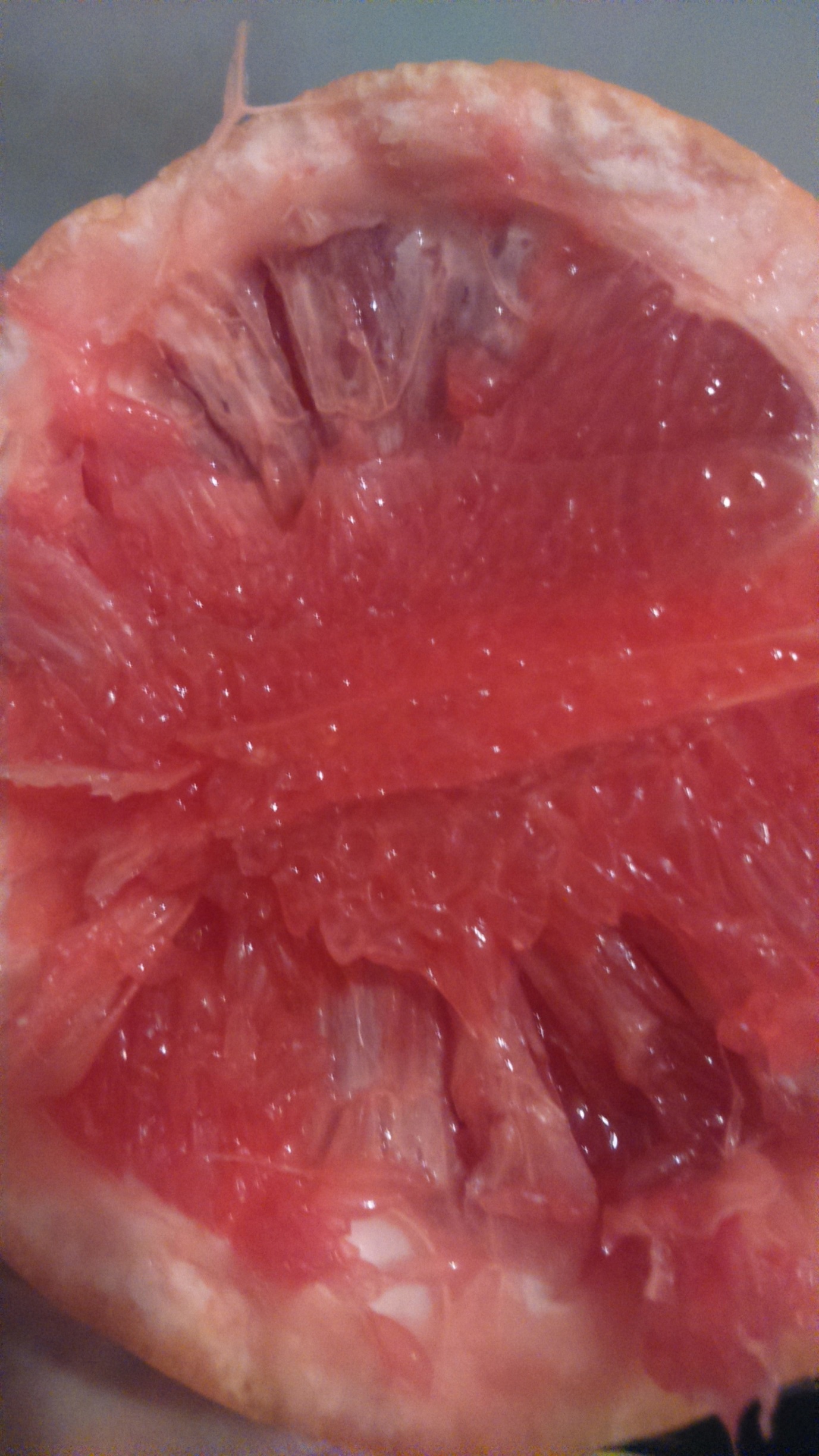 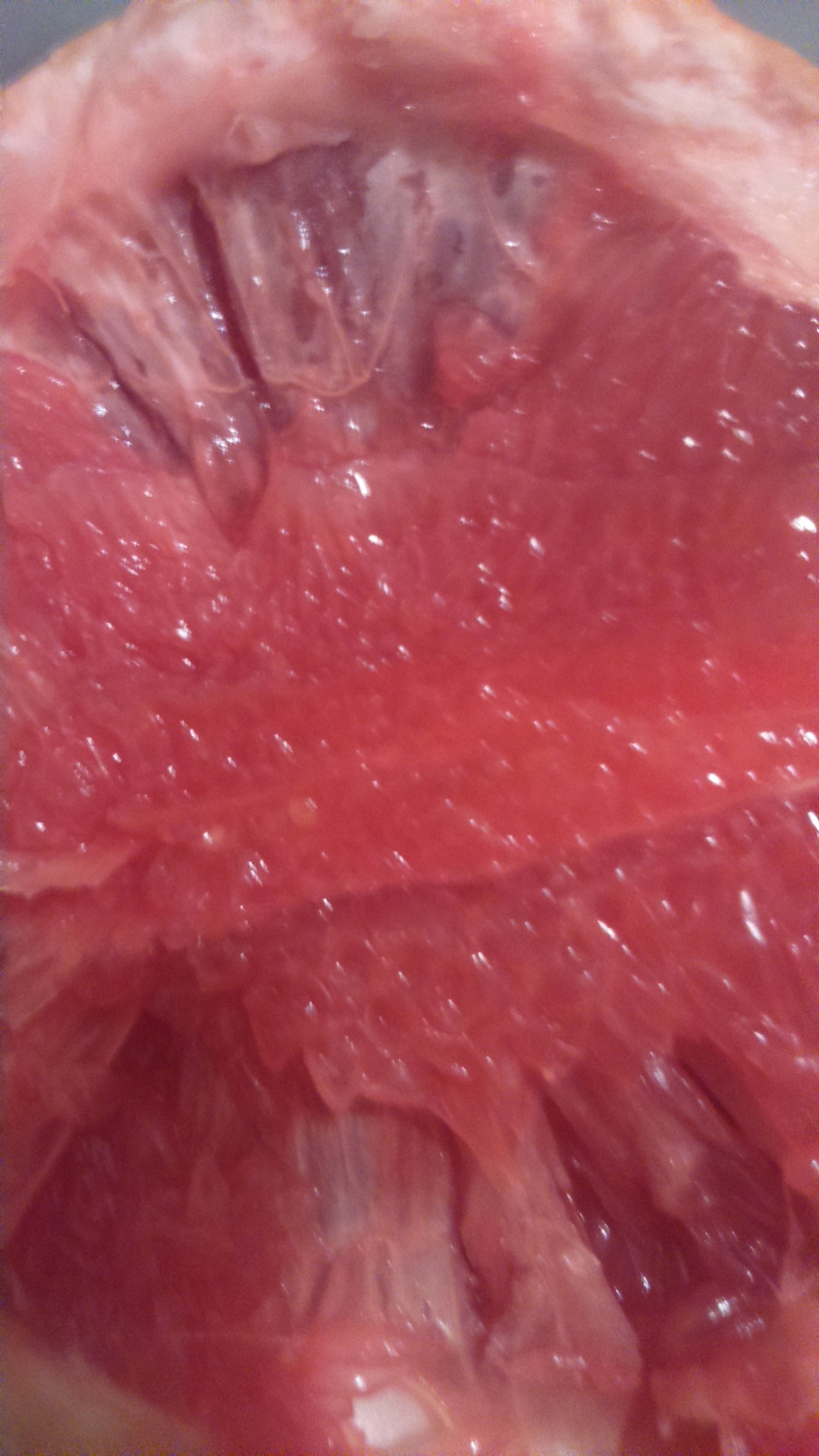 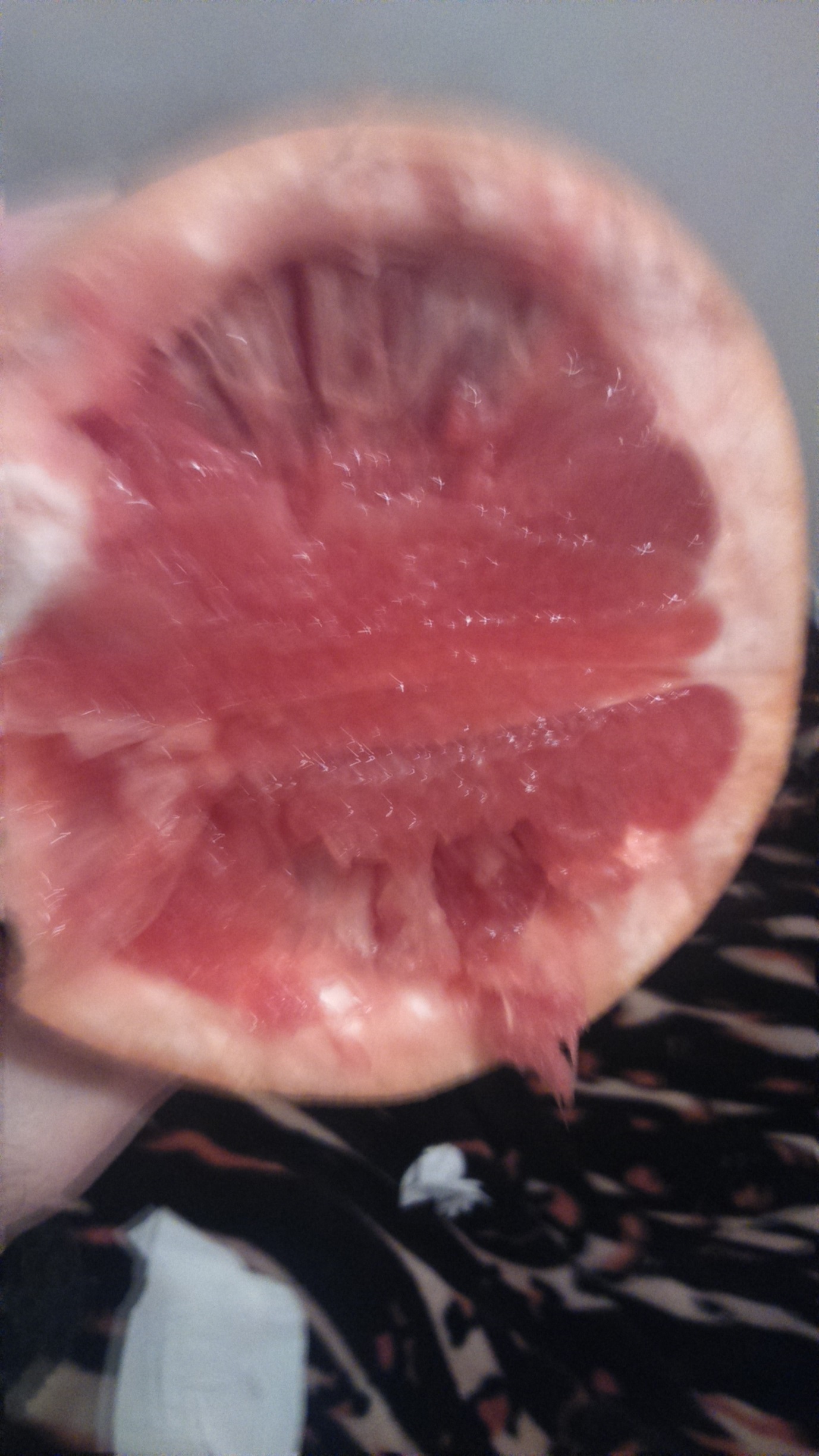 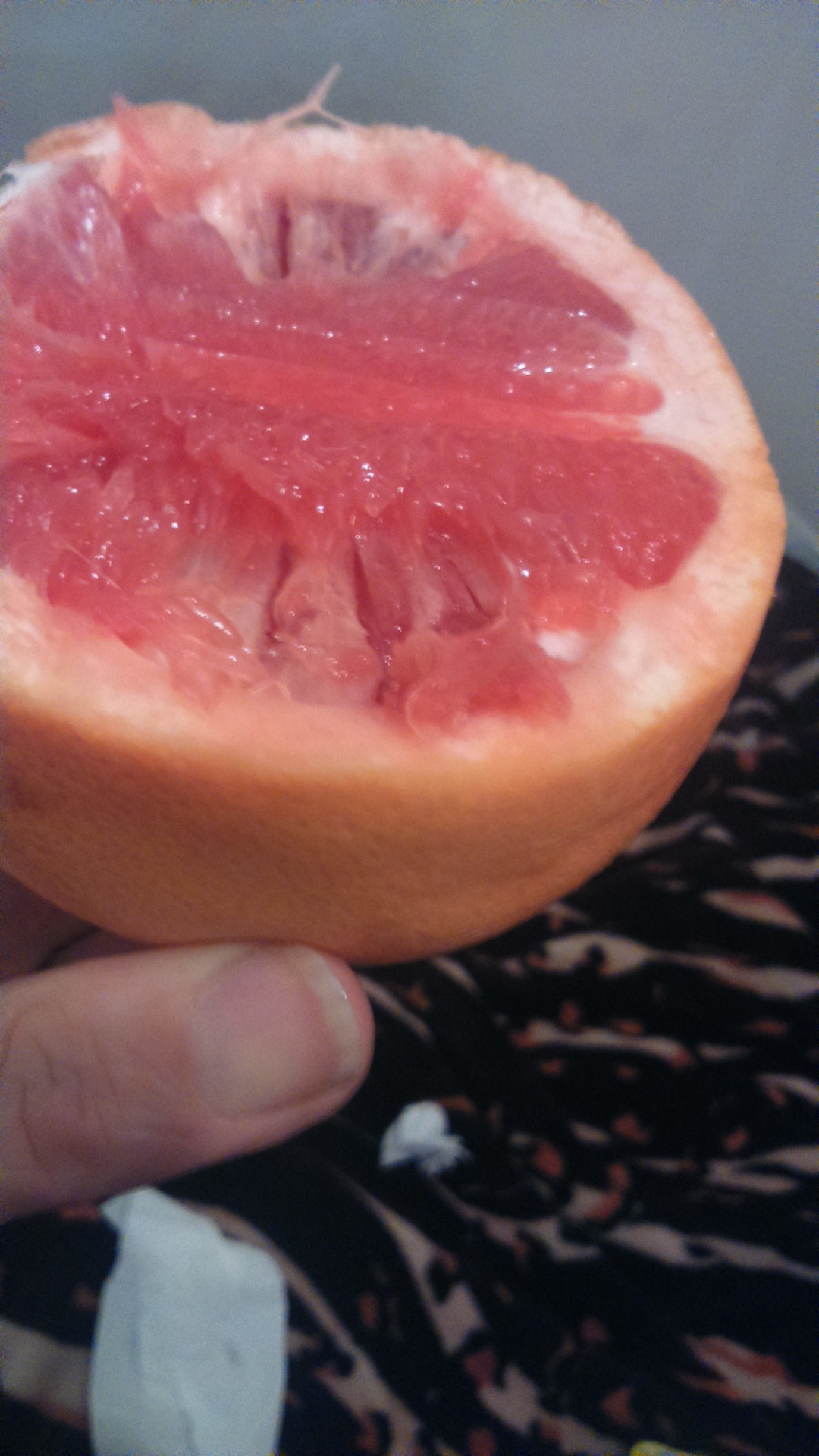 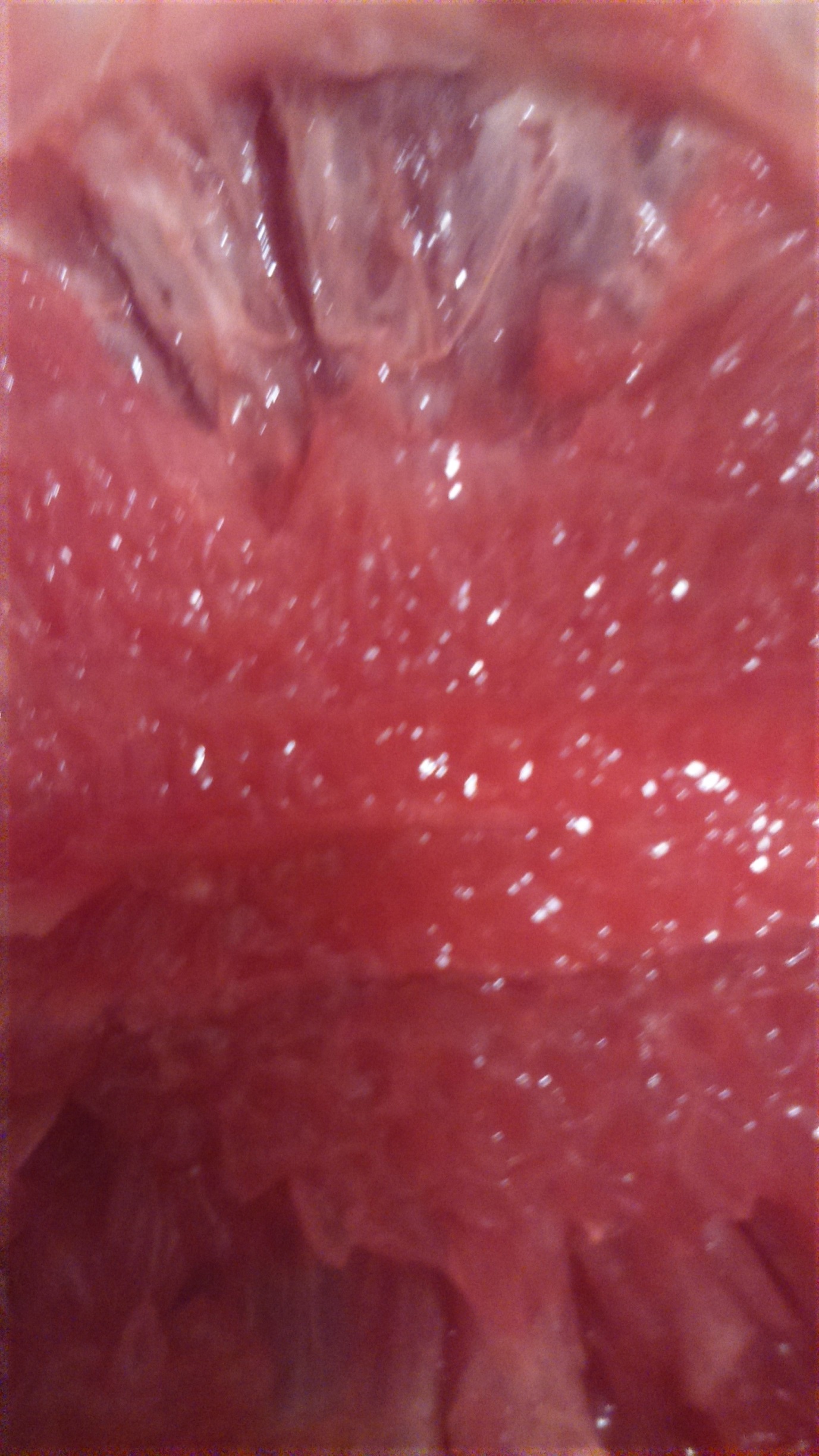 